Německý jazyk 8. BMilí osmáci,na tento týden jsem pro Vás připravila opakování času a využití pojmů „Uhr“ a „Stunde“. Pokud budete mít nějaké dotazy, klidně mi napište.Ať se Vám daří a dávejte na sebe pozor.Gramatika – zápis do sešitůUHR x STUNDEUhr jedná-li se o časový okamžikotázka začíná slovem „wann“např. Wann kommst du?Kdy přijdeš?Ich komme um 5 Uhr.Přijdu v 5 hodin.Stundeeine Stunde x zwei, drei, vier,… Stundenjedná-li se o určitý časový úsek (doba trvání)otázka začíná „wie lange“např. Wie lange bleibst du?Jak dlouho zůstaneš?Ich bleibe 3 Stunden.Zůstanu 3 hodiny.Následující časy přepište do vět: (např. Es ist Viertel nach fünfzehn.) 15:15							18:45	19:30							3:508:55							7:409:05							16:10 1:25							17:35	1:00							4:30	Učebnicestr. 49/cv. 4 – cvičení vypracujte do sešitu a čas zapište ve větáchstr. 49/cv. 5 – cvičení vypracujte do sešitu dle vzoru z učebnicePSstr. 45/cv. 4, 5Pracovní list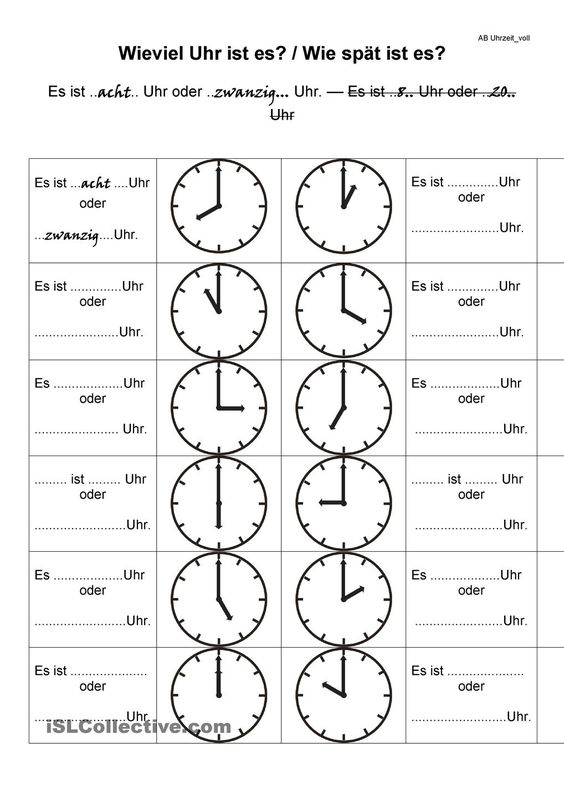 https://cz.pinterest.com/